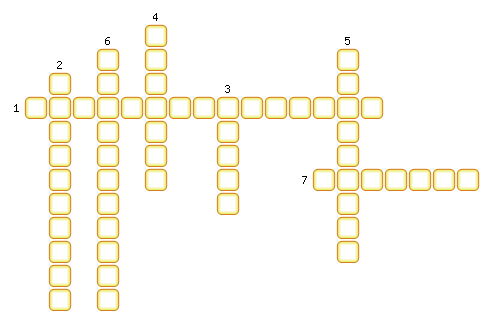 1. «Второй Рим»2. «Теология».3. Священный образ, выполненный красками на деревянной доске или на стенах храма.4. Изображение из натуральных камней или подкрашенных кусочков стекла.5. Наука – «Любовь к мудрости».6. Выдающийся византийский историк.7. Женщина высокого ума, преданная и любящая дочь, написавшая книгу об отце – императоре Алексее.